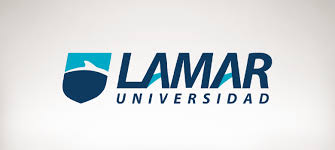 Carlos Marat Sandoval Garcia  Quimica IProfe: Daniel Rojas 20/01/17ProductoSustancia Contenido EfectoShampoo Head & ShouldersPreeve la  la caspa Piritionato de zincCarbonato de zincDimeticonaCloruro de hidroxipropiltrimonio guarCausa cancer o caida del pelo Pasta Colgate Aseo dentalFlúor  Peróxido TicrolsanIncluyendo la disminución de la fecundidad y el aumento de riesgo de padecer cáncer.Jabon Zest Jabon aseo personalTenso activo, perfume, antiseptivo, colorantes, exfoliantes mecanicos, exfoliantes quimicos, azufre Irritaciones y malestar en la piel 